Epilepsy Treatment PrinciplesLast updated: February 8, 2023During Seizure	2Patient and Caregiver Counselling	2Decision to Hospitalize and Start Treatment	3Initiating Drug Therapy	4Drug Selection	5Therapeutic Drug Monitoring, Adjusting Dosage	7Compliance	7Breakthrough Seizure	8Monitoring of Adverse Effects	9Exacerbations	9Changing Drug	9Polytherapy	10Antiepileptic Drug Interactions	11Terminating Drug Therapy, Prognosis	11Role of EEG	12Speed of withdrawal	12Recurrence	12Pregnancy Concerns	13Breast Feeding	15Neonates, Infants	15Elderly	15Conservative management includes three areas:pharmacologic:treatment of underlying conditionssuppression of recurrent seizures.psychosocial:employability, insurabilityavoidance of precipitating factors.   see p. E1 >>legal:reporting by physician (required in some states)lifestyle restrictions (vary from state to state):restrict life as little as possible!recommendations must be documented very well in chart!driving motorized vehicles (patient should be advised to contact state agency that regulates driving privileges);most states permit automobile driving if:seizures have not recurred (on or off medications) for 3 months ÷ 2 yr (even after first seizure); some states (Colorado, Nebraska) do not have regulationsseizures occur only during sleep for last 3 years.for commercial driving across state lines, patient must be 5-year seizure-free.driving is not permitted during drug tapering (treatment termination; wait at least for 6 months after the last drug dose).aircraft pilots are typically no longer permitted to fly.some patients state they know when every seizure is coming and they can pull over.N.B. by EMU data, when patients would push button when they feel seizure is coming, only 44% of seizures could be identified by patients who thought they know each of their seizures.water precautions - do not swim alone, do not bath infants alone, wear life jacket in boat.N.B. patient can drown with as little as inch of water during flaccid postictal phase! – use showers instead of baths!heights - encourage use of helmets.fire (esp. burns related to cooking) – use microwave instead of cooking!power tools - supervision during use + safety devices (e.g. automatic shutoff switches).During SeizureN.B. prolonged seizure (≥ 5 minutes) must be treat as status epilepticus.   see p. E7 >>Intravenous anticonvulsants are not required for uncomplicated seizure!!!Protect from self-harm (pillows, padded side rails, etc).Loosen tight clothing and jewelry around neck.Gently hyperextend neck and thrust jaw to enhance breathing.Roll patient into left lateral decubitus position to prevent aspiration.this may cause more harm than good:greater risk for self-injury (such as dislocated shoulder).patients are not breathing during generalized tonic-clinic seizure - no high risk for aspiration until event ends.roll patient onto side immediately after motor activity ceases (patients usually take deep breath immediately following seizure).Mouth should not be opened forcibly (by object or finger)*, protecting tongue should not be attempted - teeth may be dislodged and aspirated + risk of significant injury to oropharynx; wait to suction oropharynx until end of seizure.*bite block could protect tongue and allow suctioning access.Rescue home treatment:one dose rectal diazepam gel (Diastat®) 10-20 mg (0.05-0.1 mg/kg) should be considered before transfer to ED.intranasal diazepam (Valtoco®) – FDA review.intranasal midazolam (Nayzilam®) – FDA approved.buccal midazolam into mouth (between gums and cheek) is twice as effective as rectal diazepam!If seizures continue, EMS can give IV/IM* fosphenytoin*gets absorbed in 5 mins, therapeutic level in 10 minutesPatient and Caregiver CounsellingSeizure and syncope precautions: The patient has been advised not to drive a motor vehicle or operate any potentially hazardous or dangerous equipment. The patient is directed to avoid ladders and high places, such as scaffolding, and to not even get up on a chair to change a light bulb. The patient is instructed to avoid swimming, bathing, or going near large bodies of water unless closely supervised. Lastly, if on seizure medication, the patient is instructed to avoid alcohol or drugs other than those prescribed by a physician. First-Aid for Seizures. Specifically, the patient, friends, coworkers, employers, and family are advised of the following:do not restrain someone having a seizure; do not interfere with the seizure patient's movements; not to force anything between the teeth of someone having a seizure; not to try to force liquids or anything else into the person's mouth; to place a blanket, pillow or coat beneath the head, if possible, and to turn the patient to one side to help prevent aspiration of vomit;that it is not generally necessary to call EMS unless the seizure is followed almost immediately by another seizure, or if the seizure lasts more than 5-10 minutes, or if the patient has been injured during the seizure; that it is not usually necessary to call an ambulance and rush the patient to the hospital for a brief seizure that has stopped on its own; to keep a crowd from gathering around the person having a seizure; to let the patient rest after the seizure is over; and,if the seizure occurs at a place of work or at school, to notify the facility nurse or the patient's physician.Decision to Hospitalize and Start TreatmentFactors against treatment:risk of adverse effects, incl. all AEDs increase risk of suicidality 2-foldunknown effects of long-term AED treatment on brain development, learning, behavior - may be insidious and not apparent for many years!anticonvulsant therapy does not affect long-term prognosis (AED significantly reduces risk of recurrence, but does not guarantee remission).Factors for treatment:risk factors for seizure recurrence (patients with ≥ 1 of these risk factors probably should be treated):focal onsetabnormal EEG, abnormal MRI, abnormal neurologic examination (incl. postictal Todd's paralysis), predisposing neurologic injury sufficient to cause seizures.family history of epilepsyage < 16 yearsseizures presenting as status epilepticusseizure while sleeping (twice risk of recurrence compared with seizures while awake).history of neurologic deficit from birthrisk of recurrence after first seizure:normal EEG + normal MRI + no evidence of focal onset → risk 15% → do not treat.abnormal EEG + abnormal MRI + focal onset → risk 80% → start treatment.chance of second seizure:normal MRI and EEG = 1 in 3either test abnormal =1 in 2both tests abnormal = 2 in 3consequence to patient of recurrent seizures.First seizure – transport to ED and admit for several hours of observation (most patients recover rapidly after isolated seizure).screen for acute medical / neurologic illness (i.e. determine if seizure was provoked / unprovoked): complete history, vital signs, general and neurologic examinations, basic chemistry studies, toxicology screen.EEG & neuroimaging need not be done emergently (can be done on outpatient basis – see p. E1 >>) unless high likelihood of acute cerebral lesion or patient remains obtunded for > 30 min.prolonged postictal confusion suggests either ongoing seizure activity (status epilepticus) or underlying encephalopathic condition (toxic, metabolic, infectious, or structural).hospitalization is not necessary if all criteria can be fulfilled:no suspicion of underlying illnessresponsible adult can observe patient closely at homefollow-up is available (make appointments for MRI, EEG, and follow-up care with neurologist while patient is still in ED!)if criteria are not fulfilled, perform neuroimaging (at least CT) in ED; if with fever → add lumbar puncture.Unprovoked / idiopathic seizuremany persons who experience first unprovoked seizure never have second, so do not need treatment!; after second unprovoked seizure (reliable marker of epilepsy) risk for further recurrence is > 80% → start AED therapy.hospitalization and treatment are unnecessary* for first unprovoked (afebrile) seizure with uneventful recovery and possible good follow-up;*but always consider risk factors for seizure recurrence (see above) and consequence to patient of seizure recurrence – if necessary, start AED even after first seizure!e.g. patient with single, idiopathic seizure whose job depends on driving may prefer taking AED rather than risking seizure recurrence and potential loss of driving privileges.if patient is going to have recurrence, most occur within 3 months.provoked / symptomatic seizureIf provoking factor cannot be promptly corrected → start AED therapy.N.B. diagnosis of epilepsy refers to recurrent seizures and cannot be made on basis of single episode, even if anticonvulsant treatment is administered!Initiating Drug Therapyalways start with monotherapy.initial target dose should produce serum concentration in low-to-mid therapeutic range.N.B. phenytoin requires large loading doses!if therapeutic blood levels need to be achieved rapidly – use drugs for which loading doses are practical (phenytoin, valproate, phenobarbital, levetiracetam).patients should expect that minor side effects (mild sedation, slight changes in cognition, imbalance, etc) will typically resolve within few days.slowly increase (titrate) dosage until seizures are controlled* or toxic signs occur (do not rely solely on therapeutic levels, which is only range in which most patients have seizure control without side effects)*AED efficacy can only be evaluated in steady state (not earlier!) see below "start low, go slow"consider Medic-Alert bracelet or necklace.Drug Selectiondrug selection is based on specific seizure type (or specific epilepsy syndrome).several drugs may be equally effective, and agent toxicity is often major consideration in drug selection.For focal seizures, AEDs that work for adults also work for kids ≥ 4 yo (kids ≥ 2 yo are similar to adults in brain EEG, transmitters, electrophysiology)*valproate is drug of choice for generalized seizures, esp. when several seizure types coexist or difficult to classify; except women of childbearing age – use levetiracetam instead!**lamotrigine is drug of choice for focal epilepsy, esp. in elderly.N.B. levetiracetam is inferior to carbamazepine and lamotrigine in the treatment of focal epilepsy!* tolerance development is problemSANAD II – first choice in focal epilepsyThe SANAD II study of the effectiveness and cost-effectiveness of valproate versus levetiracetam for newly diagnosed generalised and unclassifiable epilepsy: an open-label, non-inferiority, multicentre, phase 4, randomised controlled trial. Marson A, Burnside G, Appleton R, et al. Lancet. 2021;397(10282):1375-1386 doi:10.1016/S0140-6736(2100246-4)randomised, open-label, controlled trial compared levetiracetam and zonisamide with lamotrigine as first-line treatment for patients with newly diagnosed focal epilepsy (990 patients, age ≥ 12 yo).trial findings do not support the use of levetiracetam or zonisamide as first-line treatments for focal epilepsy; lamotrigine should remain a first-line treatment for focal epilepsy and should be the standard treatment in future trials.Therapeutic Drug Monitoring, Adjusting Dosageto minimize [drug] fluctuations, dosing interval should not exceed T1/2 (advisable, < T1/2 / 2; ideally, < T1/2 / 3).steady state - equilibrium between drug intake and clearance;N.B. steady state is reached after time interval equal to 5 × T1/2Therapeutic blood level - range within which most patients experience improvement in seizure control and few or no adverse reactions.blood levels are obtained during steady-state (i.e. no sooner than 5 × T1/2 after dosage adjustment).therapeutic blood level should serve as general guide only;patient's individual clinical response should prevail over laboratory readingsome become seizure-free with subtherapeutic concentrations;some benefit from "toxic" levels without adverse effects.N.B. "subtherapeutic" drug level should be altered only if seizures remain uncontrolled!!!no standard recommendations exist for timing of laboratory monitoring.indications:baseline: after seizures are controlled, determine drug levels needed to achieve seizure-free effectiveness. toxicity: determine maximal AED dose that patient can tolerate without toxic effects. lack of efficacy vs. noncompliance: before anticonvulsant is deemed failure, knowing whether patient has achieved adequate drug level is imperative; 30% patients miss at least 1 dose of medication every month (H: pill reminder boxes for all patients with epilepsy)if problem is toxicity, peak serum level is desirable;if problem is efficacy/compliance - use trough serum level (just before next dose)N.B. supratherapeutic levels of some anticonvulsants (e.g. phenytoin, carbamazepine) can cause seizures! - be cautious about giving full loading anticonvulsant dose to patients on chronic therapy before checking serum level!suspected pharmacokinetic change:1hepatic autoinduction;2concurrent medications with P-450 induction / inhibition potential or highly bound to serum proteins*;3altered metabolism (neonates ÷ young children, elderly, hepatic failure);4altered protein binding* (uremia, hypoalbuminemia, pregnancy); esp. important for highly protein-bound drugs (phenytoin, valproate).*measure of free drug fraction (vs. [total drug]) is advisable!N.B. only free (protein-unbound) fraction penetrates BBB and produces desirable / undesirable effectsComplianceMost common cause of breakthrough seizures is noncompliance!only 70% patients take anticonvulsant medications as prescribed.persistently low [drug] in face of increasing dosage generally implies poor compliance.caution with phenytoin - 20% patients have poor absorption or rapid metabolism.risk factors for noncompliance:adolescents and elderly personsinfrequent seizuresdosage several times per daypersisting toxic effectspsychiatric symptoms (esp. depression)Breakthrough SeizureKnown epileptic patient who has had single, typical seizure and whose mental status has returned to baseline need not be transported to ED (vs. first seizure → transport to ED).A. Patient did not get AEDN.B. noncompliance is most frequent cause!patients must be encouraged to take medications as prescribed and to arrange follow-up with their own physician as soon as possible.if patient stopped taking medication because he was drinking alcohol, advise to continue taking AED even if drinking (while warning against respiratory depressive effects when combined with alcohol!).If patient has run out of medication and has no refills on his prescription, he should be told to go to ED (or urgent care clinic) if someone can provide transportation;if not, patient is transported to ED by ambulance.in ED, only testing required is serum anticonvulsant level.B. [AED] is below upper limit of therapeutic range* → loading dose of AED, increase maintenance dose and check level soon:D = Vd × ∆CD – drug dose (mg/kg) required to achieve particular serum concentration (μg/mL)Vd – volume of distribution (L/kg)∆C = desired concentration* - actual concentration*if specific patient's optimal levels are unknown, reasonable target levels are at upper end of usual therapeutic ranges.intravenous loading can be performed with PHB, PHT, VPA; oral loading is limited by toxic adverse effects (including nausea and vomiting), but required calculated dose can be spread out over day or more if necessary.C. [AED] is at the upper limit of therapeutic range → add second AEDMonitoring of Adverse EffectsCBC – baseline + periodic assessment during carbamazepine, ethosuximide, valproate therapy.Liver transaminases – baseline + periodic assessment during carbamazepine, valproate, phenytoin, primidone / phenobarbital therapy.discontinue AED if GGT exceeds twice normal.Most adverse drug effects are mild and dose-related.typically appear when drug is first given or when dosage is increased.usually, but not always, correlate with blood concentrations.reversible on lowering dosage or discontinuing drug.many are common to virtually all antiepileptic drugs - sedation, mental dulling, impaired memory and concentration, mood changes, dizziness, GI upset.N.B. all AEDs depress CNS even in therapeutic concentrations!Antiepileptic drugs ≈ 2-fold increase risk of suicidal behavior / ideation (0.43%) compared to placebo (0.22%).Exacerbationsnoncompliance (draw blood level).alcohol drinking.intercurrent infection (H: temporary increase dosage if seizures occur during intercurrent infection).change in lifestyle (emotional stress, menses, sleep deprivation).Changing DrugIf seizures continue despite adequate trial of monotherapy + documented compliance, then switch to another AED:maintain patient on first drug (dose may be reduced to that was well tolerated) while second drug is added;dose of second drug is adjusted to decrease seizure frequency without causing toxicity;only once this is achieved, first drug can be gradually withdrawn (usually over weeks unless there is significant toxicity);dose of second drug is further optimized.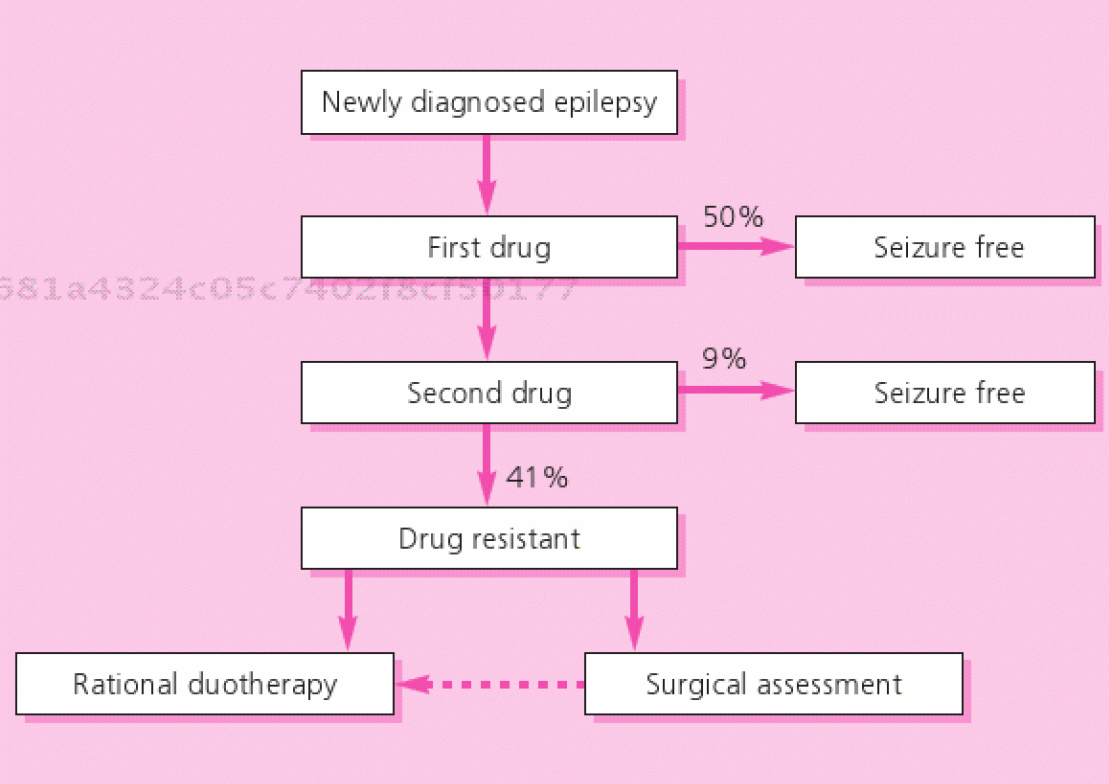 PolytherapyIf monotherapy does not work – there is no class I evidence what to do next:try monotherapy with different drug.80% of epileptics can be controlled on monotherapy.failure of monotherapy indicates 80% chance that seizures will not be controllable pharmacologically.try polytherapy.currently (12/12/2018) there are 28 AEDs available = 378 possible duotherapies.only 10% benefit significantly from addition of second drug.when > 2 AEDs are required, consider ruling out nonepileptic seizures and refer for surgical evaluation.combination therapy with relatively nonsedating drugs (e.g. CBZ and VPA) is preferable to high-dose monotherapy with sedating drug (e.g. PHB, PRM).factors predicting that polytherapy will be necessary:partial epilepsy related to underlying structural lesion (vs. idiopathic epilepsy)multiple seizure typesdevelopmental delay.use drugs with different mechanisms of action and different side effect profiles.in most cases start with two of three first-line drugs (i.e. carbamazepine, phenytoin, valproate);if unsuccessful, then add third newer drug (e.g. lamotrigine, gabapentin);if effective, least effective of first two drugs should be gradually withdrawn.if seizures continue despite adequate trials of several (> 2) AEDs → refer to epilepsy center – to consider ACTH / prednisone, ketogenic diet, epilepsy surgery.Antiepileptic Drug Interactions(effect on serum concentration of AED along top row by addition of AEDs in first column):*increases [CBZ-10,11-epoxide]GBP, LEV, pregabalin have no drug interactions!!! – useful as add-on therapy.GBP clearance is exclusively renal (not metabolized); LEV metabolism is minimal.PHB, PRM, PHT, CBZ are P-450 inducers.VPA, FLB are P-450 inhibitors.Terminating Drug Therapy, Prognosisidiopathic epilepsy – patients may be treated chronically (often for life).seizures can be controlled completely (at least 12 months seizure-free) in ≈ 50% epileptics, and meaningful improvement is achieved in 50% remaining patients.10 years after diagnosis, probability of being in remission is:75% - if epilepsy was diagnosed at age < 10 years68% - if epilepsy was diagnosed at age 10-19 years63% - if epilepsy was diagnosed at age 20-59 years.N.B. no available medical treatment can permanently eliminate ("cure") epilepsy!New recommendation in terminology: use antiseizure medication (ASM) instead of antiepileptic drug (AED)!secondary seizures – antiepileptic drugs are given until primary cause is corrected.despite removal of structural CNS lesion, there is risk that seizure focus will remain in surrounding tissue or develop de novo (as result of gliosis and other processes induced by surgery, radiation, or other therapies) - most patients are therefore maintained on AED for at least 1 year.N.B. decision to terminate treatment is made on clinical grounds!there is no agreement on how long patient should be seizure-free before withdrawalthere is no agreement on the best time period over which to withdraw AEDs.Discontinuing AED therapy is reasonable if been seizure free for at least 2 years.Role of EEGthere is no agreement on prognostic value of EEGsEEG class and seizure relapse rate in idiopathic epilepsy: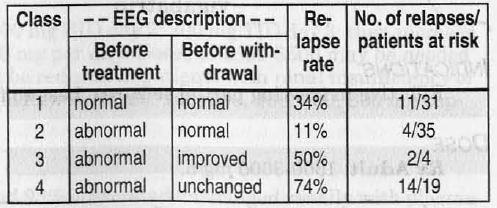 Callaghan N, Garrett A, Goggin T: Withdrawal of anticonvulsant drugs in patients free of seizures for two years. N Engl J Med 318; 942-6, 1988Speed of withdrawalTherapy should never be terminated abruptly - seizures may result.when evaluating patients on multiple drugs, withdraw most sedating ones first (usually barbiturates and clonazepam).withdraw over 3-6 months (benzodiazepines and barbiturates need to be discontinued even more slowly), although some allow to withdraw PHT, VPA, CBZ over 4 weeks.Examples of dose decrements every 4 weeks: CBZ – 100 mg (3 mg/kg), PHT – 50 mg (1.5 mg/kg), VPA – 200 mg (6 mg/kg), ETX – 250 mg (4 mg/kg), PRM – 125 mg (4 mg/kg).Recurrencemost recurrences occur in first 6 months (50% in first 3 months) after discontinuing therapy - patients should be advised to avoid potentially dangerous situations (driving, unsupervised swimming) during this period.risk for recurrence is 5.9%/month for 3 months, then 2.7%/month for 3 months, then 0.5%/month for 3 monthsreturn to previous AED dose if seizure occurs.relapse is rare after 2 years!Conditions for low risk of relapse (permanent drug-free remission):onset before age 12 yrs. (i.e. younger patients have better prognosis!), excluding neonatal seizures.complex or simple partial seizures (vs. generalized tonic-clonic seizures).no difficulty establishing seizure control (29% relapse if 1st drug worked; 40% if change to 2nd drug was needed; 80% if change to 3rd drug was required)monotherapylong seizure-free interval (4 years rather than 2)few seizures before remission (those with > 100 seizures before control had statistically significant higher relapse rate)normal sleep-deprived EEG (esp. no epileptiform discharges or focal abnormalities) see aboveN.B. normal / abnormal EEG is only guide (not criterion) for treatment termination!normal neurologic examination (incl. intelligence)specific epilepsy syndrome:all benign epilepsy syndromes of childhood - excellent prognosis.juvenile myoclonic epilepsy - high rate (80-90%) of relapse – patients must not be withdrawn from AED therapy!Pregnancy ConcernsEpilepsy is most common neurological disorder encountered by obstetricians!De novo seizures – consider eclampsia!    see p. 2646 >>P450 inducing AEDs (CBZ, PHT, PHB, PRM, FLB) increase failure rate of OCPs up to 4-fold!Do not discourage woman from becoming pregnant! (> 90% women taking AED have healthy babies).AEDs are teratogenic + may precipitate* failure of oral contraceptives!	vs.Frequent convulsions** can lead to miscarriage or malformations!*P-450 inducing drugs (e.g. carbamazepine, phenytoin)**hypoxia, reduced placental blood flowIt is currently recommended that pregnant women be maintained on effective drug therapy!No "best" antiepileptic drug - drug of choice is one that is most appropriate to seizure type and that produces optimal control with fewest side effects; preferable monotherapy at lowest effective dose (esp. during 1st trimester).newer epilepsy meds less likely to cause birth defects.switching medications is not recommended (risk of losing seizure control).consider drug withdrawal in patients with prolonged seizure-free periods and seizures not impairing consciousness.Lamotrigine - one of preferred treatments during pregnancy (low incidence of congenital malformations!!!)Valproate - highest risk for major congenital malformations of all antiepilepticsEpileptic women (regardless of treatment!) have 1.5-3 times higher rates of pregnancy complications (intrapartum bleeding, abruptio placentae, premature labor, stillborn births, pre-eclampsia, eclampsia).25-50% epileptic women experience increased seizures during pregnancy - mostly due to [AED]↓ associated with physiologic changes:volume of distribution↑hepatic microsomal activity↑ + protein binding↓ → clearance↑N.B. AED dosage requirements increase during pregnancy!AED levels (total & free) should be followed frequently during pregnancy, at least once per trimester (esp. after 1st trimester) – baseline, at 18-19 and at 34-36 weeks, postpartum monthly (for 3 months).Changes in free AED levels during pregnancy: CBZ ↓ 11%, PHB ↓ 50%, PHT ↓ 31%, VPA ↑ 25%Major fetal malformations increase from 2% (in general population) → 4-6% (single AED during pregnancy) → 10% (≥ 2 concurrent AEDs during pregnancy).N.B. all AEDs can produce similar anomalies!formerly particular profiles were attributed to specific drugs (e.g. fetal hydantoin syndrome, fetal valproate syndrome).most common syndrome:microcephaly, facial dysmorphism, cleft lip, cleft palatecardiac defectsdigital hypoplasia, nail dysplasiagrowth retardation, developmental delay.valproate (!!!) and carbamazepine increase neural tube defects;H: preconceptive folic acid, 1-4 mg/d + prenatal diagnosis (serum α-fetoprotein at 15-18 week, ultrasonography and amniocentesis at 15-19 weeks).most critical period is first 5 weeks of gestation.Because considerable proportion of pregnancies are unplanned and are discovered after 4th week of gestation, all epileptic women who have child-bearing potential should be treated with folic acid 1-2 mg/d.Minor anomalies are also increased independent of treatment status (although AED therapy increases risk further to slight degree).All AEDs (esp. enzyme-inducers) promote hemorrhagic diathesis in newborns; routine vitamin K 1 mg i/m for babies is occasionally inadequate.H: additional oral vitamin K, 10 mg/d for mother during last month of pregnancy (or 20 mg/d during last 2 weeks or 10 mg IV 4 hours before birth).Prenatal exposure to AEDs, particularly to multiple drugs, is associated with impaired fine motor skills in infants at 6 months of age.Sedating AEDs (e.g. benzodiazepines, phenobarbital) given shortly before delivery can produce "floppy infant syndrome"Breast FeedingAEDs are excreted into breast milk.ratio of [drug] in breast milk / [drug] in serum:80% - for ethosuximide40-60% - for phenobarbital40% - for carbamazepine15% - for phenytoin5% - for valproate.given overall benefits of breast feeding + lack of evidence for long-term harm to infant by being exposed to AED, epileptic mothers should be encouraged to breastfeed.monitor drug effects on infant (lethargy, poor feeding, etc).Neonates, Infantsrequire similar loading doses per kilogram of body weight as adults.metabolize drugs faster than adults.rapid increase in total volume of distribution. Elderlyhigh incidence of epilepsy.physiologic changes (creatinine clearance↓, albumin level↓, hepatic drug metabolism↓), concomitant disease and concomitant medications → AED adverse effects (esp. CNS).H: lower doses & slower titration.use AED with fewer interactions (e.g. gabapentin, lamotrigine).Bibliography for ch. “Epilepsy and Seizures” → follow this linkViktor’s Notes℠ for the Neurosurgery ResidentPlease visit website at www.NeurosurgeryResident.netSeizure TypeFirst-line AgentsAdjunctive AgentsTonic-clonicValproate*CarbamazepinePhenytoinPhenobarbitalPrimidoneLamotrigineTopiramateAbsenceEthosuximideValproate*LamotrigineTopiramateBenzodiazepinesAcetazolamidePhenobarbitalClonazepamMyoclonicValproateBenzodiazepinesLamotrigineTopiramateFelbamateZonisamideAcetazolamideKetogenic DietTonic/atonicValproateBenzodiazepinesLamotrigineTopiramateFelbamateVigabatrinFocal (partial) onsetLamotrigine**CarbamazepinePhenytoinValproateGabapentinOxcarbazepineTopiramatePhenobarbital / primidonePregabalinZonisamideTiagabineLevetiracetamPartial seizuresGeneralized seizuresGeneralized seizuresGeneralized seizuresPartial seizuresTonic-ClonicAbsenceMyoclonicClassic AEDsClassic AEDsClassic AEDsClassic AEDsClassic AEDsPhenytoin11aggravatesaggravatesCarbamazepine 11aggravatesaggravatesValproate1-2111Phenobarbital32–±Primidone 33–±Ethosuximide ––1±Clonazepam*4422New AEDs (still not generally indicated as first choice for monotherapy)New AEDs (still not generally indicated as first choice for monotherapy)New AEDs (still not generally indicated as first choice for monotherapy)New AEDs (still not generally indicated as first choice for monotherapy)New AEDs (still not generally indicated as first choice for monotherapy)FelbamateEffectiveEffectiveEffectiveEffectiveGabapentin Effective±aggravates–OxcarbazepineEffective±––Lamotrigine EffectiveEffectiveEffectiveEffectiveTopiramate EffectiveEffective±EffectiveTiagabine Effective±aggravates–VigabatrinEffective±––ZonisamideEffectiveEffectiveLevetiracetamEffectivePregabalinEffective?AEDVd (L/kg)CBZ0,8PHT0,8PHB0,6VPA0,2Idiosyncratic adverse effects are rare, but most serious (life-threatening) reactions to AEDs; similar for all AEDs:Rash – most frequent idiosyncratic reactionExfoliative dermatitis, erythema multiforme, Stevens-Johnson syndromeAgranulocytosis, aplastic anemia, thrombocytopeniaPseudolymphoma syndromeHepatic failurePancreatitisConnective tissue disordersN.B. no laboratory test can identify individuals specifically at risk!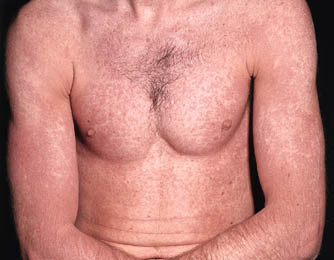 Hypersensitivity to phenytoin - symmetrical, bright-red, exanthematous eruption, confluent in some sites; associated lymphadenopathy.DrugPHBPRMPHTCBZVPAETXKLOLTGFLBTPMOXCZNSVGBPHBvariable↓↓↓↓↓0↓↓PRMvariable↓↓↓↓↓0↓↓PHT0↓↓↓↓↓↓↓↓↓CBZ0↓variable↓↓↓↓↓↓↓↓VPA↑↑variable0*variable↑↑↑↓↓ETX00variable00000KLO00000000LTG00000000FLB0↑↑↓*↑000TPM00variable0↓OXC↑ZNSVGB↓